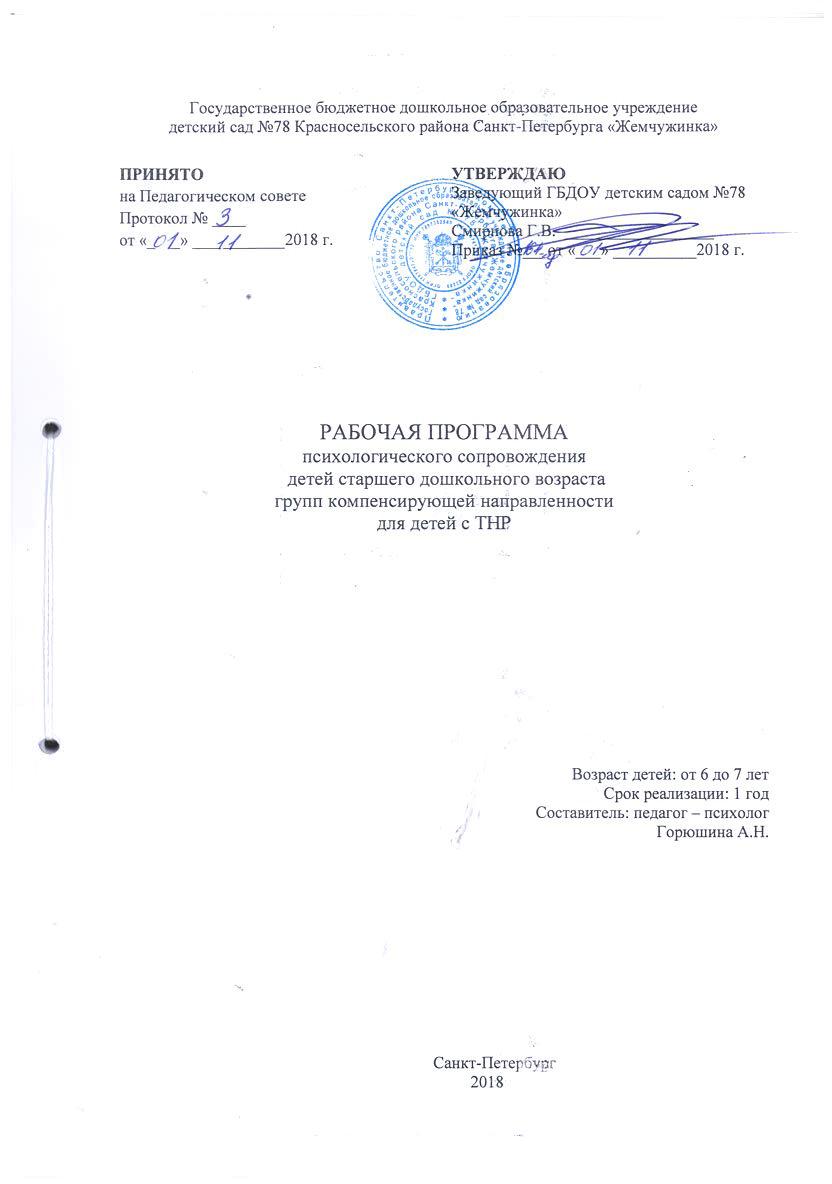 Содержание 1.ЦЕЛЕВОЙ РАЗДЕЛ1.1.Пояснительная записка            К группе детей с ОВЗ отнесены дети, состояние здоровья которых препятствует освоению ими всех или некоторых разделов образовательной программы дошкольного учреждения вне специальных условий воспитания и обучения.  В ГБДОУ детском саду № 78 «Жемчужинка» — это дети с общим недоразвитием речи ТНР, посещающие группы компенсирующей направленности.Общее недоразвитие речи рассматривается как системное нарушение речевой деятельности, сложные речевые расстройства, при которых у детей нарушено формирование всех компонентов речевой системы, касающихся и звуковой, и смысловой сторон, при нормальном слухе и сохранном интеллекте (Левина Р. Е., Филичева Т. Б., Чиркина Г. В.). Речевая недостаточность при общем недоразвитии речи у дошкольников может варьироваться от полного отсутствия речи до развернутой речи с выраженными проявлениями лексико-грамматического и фонетико-фонематического недоразвития (Левина Р. Е.).Рабочая программа педагога-психолога разработана на основе Образовательной программы дошкольного образования, адаптированной для воспитанников с ограниченными возможностями здоровья (с тяжелыми нарушениями речи, фонетико-фонематическими нарушениями речи)  Государственного бюджетного дошкольного образовательного учреждения детского сада № 78 Красносельского района Санкт-Петербурга «Жемчужинка» (далее – Программа), созданной педагогическим коллективом в соответствии с ФГОС дошкольного образования и с учетом Примерной адаптированной основной образовательной программы дошкольного образования детей с тяжелыми нарушениями речи, одобренной решением федерального учебно-методического объединения по общему образованию (протокол от 7 декабря 2017 г. № 6/17), а также парциальных программ, нормативно-правовых актов, регулирующих деятельность педагога-психолога образовательного учреждения.  Дети с общим недоразвитием речи имеют по сравнению с возрастной нормой особенности развития сенсомоторных, высших психических функций, психической активности.   Программа рассчитана на пребывание ребенка в группе компенсирующей направленности с шестилетнего возраста. Программа построена на принципе гуманно-личностного отношения к ребенку и позволяет обеспечить развивающее обучение дошкольников, формирование базовых основ культуры личности детей, всестороннее развитие интеллектуально-волевых качеств, дает возможность сформировать у детей все психические процессы.  Программой предусмотрена необходимость охраны и укрепления физического и психического здоровья детей, обеспечения эмоционального благополучия каждого ребенка. Так она позволяет формировать оптимистическое отношение детей к окружающему, что дает возможность ребенку жить и развиваться, обеспечивает позитивное эмоционально-личностное и социально-коммуникативное развитие.Программа направлена на обеспечение равных возможностей для полноценного развития каждого ребенка в период дошкольного детства независимо от тяжести речевого нарушения, а так же на раскрытие потенциальных возможностей каждого ребенка через осуществление индивидуального и дифференцированного подхода в организации всех форм образовательной деятельности и формирование уровня готовности к школе;Объем учебного материала рассчитан в соответствии с возрастными физиологическими нормативами, что позволяет избежать переутомления и дезадаптации дошкольников.Основой Программы является:создание оптимальных условий для коррекционной и образовательной работы и всестороннего гармоничного развития детей с тяжелыми нарушениями речи. Это достигается за счет создания комплекса коррекционно-развивающей и образовательной деятельности в группе компенсирующей направленности с учетом особенностей психофизического развития детей данного контингента;понимание того, что своевременное проведение коррекционно-развивающей работы с детьми создает основу для успешного интеллектуального и психоэмоционального развития, формирует многие значимые функции, необходимые детям для дальнейшего успешного обучения в школе.Адресат программы: воспитанники подготовительной к школе группы (6-7 лет) групп компенсирующей направленности с ТНР, их родители и педагоги, непосредственно работающие с детьми (воспитатели, учителя-логопеды, музыкальный работник, инструктор по физической культуре, представители администрации).Программа направлена на:сенсорное развитие;развитие  высших психических функций;становление сознания;развитие воображения  и творческой  активности;совершенствование эмоционально-волевой сферы;введение ребенка в мир человеческих эмоций;развитие коммуникативных умений;развитие личностной сферы - формирование адекватной самооценки, повышение уверенности в себе;развитие волевой сферы — произвольности и психических  процессов; развитие саморегуляции, необходимой для успешного обучения в школе; формирование позитивной мотивации к обучению. Коррекционно-развивающие занятия в соответствии с Программой носят игровой характер, насыщены разнообразными играми и развивающими игровыми упражнениями.Программа реализуется в течение 1 учебного года.1.2. Цели и задачи программы   Педагог-психолог ДОУ осуществляет деятельность в пределах своей профессиональной компетентности, работая с детьми, имеющими ограниченные возможности здоровья, а именно дети с ТНР. Целями реализации рабочей программы педагога-психолога являются:Повышение качества образования путем индивидуализации образовательной деятельности педагога и родителя с ребенком дошкольного возраста. Сохранение психического здоровья и эмоционального благополучия всех участников образовательного процесса.Обеспечение своевременного и полноценного психоэмоционального развития детей подготовительного к школе возраста с общим недоразвитием речи.Коррекция недостатков развития психических функций.Развитие социально-перцептивных способностей.Основные задачи реализации программы педагога-психолога:Для воспитанниковВыявление в ходе психологической диагностики отдельных функциональных нарушений процессов восприятия, внимания, памяти, мышления, речи.Создание условий коррекционно-развивающей помощи детям в соответствии с индивидуальными особенностями каждого ребенка, структурой нарушения развития и степенью его выраженности.Формирование оптимальных возможностей и условий развития личностного и интеллектуального потенциала ребенка.Способствование сохранению психического здоровья воспитанников, а также их эмоционального благополучия.          Для родителейОбеспечить психолого-педагогическую поддержку семье и повышение компетентности родителей (законных представителей) в вопросах развития и образования, охраны и укрепления здоровья детей.Способствовать эмоциональному благополучию родителей в процессе общения с ребенком.Создавать условия для поддержки образовательных инициатив семьи, в том числе путем включения родителей в непосредственно образовательную деятельность с детьми и поддержку образовательных проектов по инициативе семьи.Для педагоговСпособствовать эмоциональному благополучию педагогов в образовательном процессе.Обеспечить психолого-педагогическую поддержку педагогам и повышение их компетентности в вопросах развития и образования, охраны и укрепления здоровья детей.Психологическое сопровождение рассматривается как стратегия работы педагога-психолога ДОУ, направленная на создание социально-психологических условий для успешного развития и обучения каждого ребенка, учитывающая трудности адаптации детей с ТНР к новым условиям ДОУ. Доказано, что речевые нарушения сказываются на характере взаимоотношений ребенка с окружающим, формирования его самосознания и самооценки. Несформированность средств общения может быть главной причиной неблагоприятных отношений в группе сверстников.Именно поэтому, система работы педагога-психолога в группах компенсирующей направленности в период адаптации является следующей:Психолого-педагогическое сопровождение детей с ТНР строится на изучении медицинских карт, заключений ТПМПК, а также анализе данных, полученных в ходе предварительных консультаций и анкетирования родителей, психологического обследования детей, экспертной оценки педагогов компенсирующих групп. В период адаптации для детей групп компенсирующей направленности проводится психолого-педагогическая поддержка процесса адаптации через организацию цикла специальных занятий, основными целями которых является постепенное устранения чувства неуверенности в себе, снижение тревожности, формирование доверительных отношений со сверстниками и взрослыми. В ходе занятий предполагается проведение игр с учетом речевого развития дошкольников, в частности для детей с низким речевым развитием сокращается объем вербальных заданий. Для координации деятельности ведется журнал взаимодействия педагогов и педагога-психолога, где фиксируются рекомендации для работы.Психолого-педагогическое сопровождение родителей осуществляется по следующим направлениям:знакомство родителей с ДОУ;знакомство с педагогами и специалистами ДОУ;наглядная информация, памятки;знакомство с правилами посещения групп компенсирующей направленности;сбор информации – заполнение анкет (социологическое исследование по определению социального статуса и микроклимата семьи, выявление уровня требований к ДОУ, прогноз возможной адаптации);информирование о том, что такое адаптация к новым условиям ДОУ, с акцентом на психологические особенности детей с ТНР.Психологическое сопровождение педагогов групп компенсирующей направленности:индивидуальное и групповое консультирование;семинары-практикумы «Адаптация детей с ТНР к новым условиям ДОУ», «Психология оптимизма»;совместное планирование коррекционно-развивающей работы с детьми и обсуждение результатов;консилиумы по проблемам конкретного ребенка;наблюдение педагога-психолога в группах компенсирующей направленности с последующими рекомендациями;организация психологической среды (уголки настроения, уголки уединения);памятки.Из перечисленных форм, особенно эффективны системные наблюдения педагога-психолога за деятельностью групп, так как анализ поведенческих проявлений позволяет дать своевременные рекомендации по оптимизации педагогического процесса.Основной формой работы с дошкольниками и ведущим видом их деятельности является игра.          Позиция психолога, педагогов в соответствии с этими принципами, позволяет быть рядом с ребенком в сложных, переломных периодах, чутко реагировать на проблемы с учетом изменений.    1.3. Психолого-педагогическая характеристика воспитанниковПсихологические особенности детей 6-7 летПсихолого-педагогические особенности детей с ОВЗ, посещающих группы компенсирующей направленности («дети с речевыми нарушениями»)В данные виды групп в ГБДОУ детский сад «Жемчужинка» дети поступают в возрасте 6 лет с общим недоразвитием речи III уровня и IV уровня.Для общего недоразвития речи III уровня характерно наличие развернутой фразовой речи с выраженными элементами недоразвития лексики, грамматики и фонетики. Типичным является использование простых распространенных, а также некоторых видов сложных предложений. Структура предложений может быть нарушена за счет пропуска или перестановки главных и второстепенных членов. Важной особенностью речи ребенка является недостаточная сформированность словообразовательной деятельности.Для этих детей характерно неточное понимание и употребление обобщающих понятий, слов с абстрактным и переносным значением, незнание названий слов, выходящих за рамки повседневного бытового общения: частей тела человека, наименований профессий и действий, связанных с ними, неточность употребления слов для обозначения животных, птиц, рыб, насекомых и т. п. Отмечается тенденция к множественным лексическим заменам по различным типам: смешения по признакам внешнего сходства, замещения по значению функциональной нагрузки, видородовые смешения, замены в рамках одного ассоциативного поля и т. п.Наблюдаются трудности программирования содержанияразвернутых высказываний и их языкового оформления. Характерными особенностями связной речи являются нарушение связности и последовательности рассказа, смысловые пропуски существенных элементов сюжетной линии, заметная фрагментарность изложения, нарушение временных и причинно-следственных связей в тексте. Одновременно с этими ошибками отмечаются бедность и однообразие используемых языковых средств.В самостоятельной речи типичными являются трудности в воспроизведении слов разной слоговой структуры и звуко- наполняемости. Звуковая сторона речи характеризуется неточностью артикуляции некоторых звуков, нечеткостью дифференциации их на слух. Отмечается недостаточность фонематического восприятия. Произвольное внимание часто недостаточно. Слухоречевая память нуждается в развитии. Сохраняются трудности установления причинно-следственных связей в образовательной деятельности.Дети IV уровня речевого развития не имеют грубых нарушений звукопроизношения, но у них отмечается недостаточно четкая дифференциация звуков. Нарушения звукослоговой структуры слова у детей проявляются в различных вариантах искажения его звуконаполняемости, поскольку детям трудно удерживать в памяти грамматический образ слова. Среди недостатков фонетико-фонематического характера наряду с неполной сформированностью звукослоговой структуры слова у детей отмечаются недостаточная внятность, выразительность речи, нечеткая дикция, создающие впечатление общей смазанности речи, смешения звуков, что свидетельствует о низком уровне сформированное™ дифференцированного восприятия фонем и является важным показателем незакончившегося процесса фонемобразования. У детей обнаруживаются отдельные нарушения смысловой стороны языка.Дети демонстрируют достаточную сформированность лексических средств языка и умения устанавливать системные связи и отношения, существующие внутри лексических групп. Отличительной особенностью детей четвертого уровня речевого развития являются нарушения связной речи: нарушения логической последовательности, застревание на второстепенных деталях, пропуски главных событий, повторы отдельных эпизодов при составлении рассказа на заданную тему, по картине, по серии сюжетных картин. При рассказывании о событиях из своей жизни, при составлении рассказов на свободную тему с элементами творчества дети используют в основном простые малоинформативные предложения.Дети с фонетико-фонематическим недоразвитием речи имеют пониженную способность к анализу и синтезу речевых звуков, обеспечивающих восприятие фонемного состава языка. В речи ребенка с фонетико-фонематическим недоразвитием отмечаются трудности процесса формирования звуков, отличающихся тонкими артикуляционными или акустическими признаками. Отмечаются бедность словаря и незначительная задержка в формировании грамматического строя речи.Выраженных нарушений памяти, внимания и мышления дети не обнаруживают. Отмечается трудность перехода с одного задания на другой при контрастных способах выполнения.Таким образом, у всех детей с речевыми нарушениями фиксируются снижение слухоречевой памяти, трудности понимания обратных грамматических конструкций, замедление формирования словесно-логического мышления.1.4.Принципы и подходы к формированию рабочей программыОснования (принципы) психологического сопровождения в ДОУ:Амплификация детского развития – максимальное обогащение личностного развития детей на основе широкого развертывания разнообразных видов деятельности, а также общения детей со сверстниками и взрослыми;Психологическая безопасность образовательной среды;Принцип ведущей деятельности (в дошкольном возрасте – игра);Принцип системно-деятельностного подхода;Принцип личностно-ориентированного взаимодействия взрослого с ребенком;Интеграция, взаимопроникновение разных видов детской деятельности (согласно п. 2.7 ФГОС ДО);Принцип учета «зоны ближайшего развития».Главная идея Программы заключается в реализации образовательных задач дошкольного образования с привлечением синхронного выравнивания речевого и психического развития детей с общим недоразвитием речи, то есть одним из основных принципов Программы, является принцип природосообразности.Кроме того, Программа имеет в своей основе также следующие принципы: принцип индивидуализации, учета возможностей, особенностей развития и потребностей каждого ребенка; принцип признания каждого ребенка полноправным участником образовательного процесса; принцип поддержки детской инициативы и формирования познавательных интересов каждого ребенка; принцип интеграции усилий специалистов;принцип конкретности и доступности учебного материала, соответствия требований, методов, приемов и условия образования индивидуальным и возрастным особенностям детей;принцип систематичности и взаимосвязи учебного материала; принцип постепенности подачи учебного материала;1.5.Планируемые результаты освоения программы(Целевые ориентиры)Планируемые результаты программы психологического сопровождения образовательного процесса в ДОО согласуются с представленными во ФГОС ДО целевыми ориентирами (раздел IV ФГОС ДО).Целевые ориентиры на этапе завершения дошкольного образованияРебенок овладевает основными культурными способами деятельности, проявляет инициативу и самостоятельность в разных видах деятельности — игре, общении, познавательноисследовательской деятельности, конструировании и др.; способен выбирать себе род занятий, участников по совместной деятельности.Ребенок обладает установкой положительного отношения к миру, к разным видам труда, другим людям и самому себе, обладает чувством собственного достоинства; активно взаимодействует со сверстниками и взрослыми, участвует в совместных играх. Способен договариваться, учитывать интересы и чувства других, сопереживать неудачам и радоваться успехам других, адекватно проявляет свои чувства, в том числе чувство веры в себя, старается разрешать конфликты.Ребенок обладает развитым воображением, которое реализуется в разных видах деятельности, и прежде всего в игре; ребенок владеет разными формами и видами игры, различает условную и реальную ситуации, умеет подчиняться разным правилам и социальным нормам.Ребенок достаточно хорошо владеет устной речью, может выражать свои мысли и желания, может использовать речь для выражения своих мыслей, чувств и желаний, построения речевого высказывания в ситуации общения, может выделять звуки в словах, у ребенка складываются предпосылки грамотности.У ребенка развита крупная и мелкая моторика; он подвижен, вынослив, владеет основными движениями, может контролировать свои движения и управлять ими.Ребенок способен к волевым усилиям, может следовать социальным нормам поведения и правилам в разных видах деятельности, во взаимоотношениях со взрослыми и сверстниками, может соблюдать правила безопасного поведения и личной гигиены.Ребенок проявляет любознательность, задает вопросы взрослым и сверстникам, интересуется причинно-следственными связями, пытается самостоятельно придумывать объяснения явлениям природы и поступкам людей; склонен наблюдать, экспериментировать. Обладает начальными знаниями о себе, о природном и социальном мире, в котором он живет; знаком с произведениями детской литературы, обладает элементарными представлениями из области живой природы, естествознания, математики, истории и т. п.; ребенок способен к принятию собственных решений, опираясь на свои знания и умения в различных видах деятельности.Планируемые результаты освоения программы конкретизируются в рабочих программах педагога-психолога с учетом возрастных возможностей и индивидуальных различий (индивидуальных траекторий развития) детей, а также особенностей развития детей с ОВЗ.Планируемые результаты работы педагога – психолога представлены в Таблице 1.Планируемые результаты работы педагога-психологаТаблица 12. СОДЕРЖАТЕЛЬНЫЙ РАЗДЕЛ2.1. Психологическое сопровождение образовательных областейПсихологическое сопровождение образовательной области   «Социально-коммуникативное развитие»Психологическое сопровождение образовательной области   «Познавательное развитие»Психологическое сопровождение образовательной области   «Речевое развитие»Психологическое сопровождение образовательной области   «Художественно - эстетическое развитие»Психологическое сопровождение образовательной области   «Физическое развитие»2.2.Система работы педагога-психологаРабота педагога-психолога с детьми проводится индивидуально или подгруппами. Продолжительность непрерывной образовательной деятельности для детей в соответствии СанПиН 2.4.1.3049-13 «Санитарно-эпидемиологические требования к устройству, содержанию и организации режима работы в дошкольных организациях»:от 6 до 7лет - не более 30 минутСогласно п. 8.1 Положения об особенностях режима рабочего времени и времени отдыха педагогических и других работников образовательных учреждений (утверждено Приказом Министерства образования и науки РФ от 27 марта 2006 г. № 69), режим рабочего времени педагогов-психологов в пределах 36-часовой рабочей недели регулируется правилами внутреннего трудового распорядка образовательного учреждения с учетом:выполнения индивидуальной и групповой консультативной работы с участниками образовательного процесса в пределах не менее половины недельной продолжительности их рабочего времени;подготовки к индивидуальной и групповой консультативной работе, обработки, анализа и обобщения полученных результатов, заполнения отчетной документации, а также повышения своей квалификации. Выполнение указанной работы педагогом-психологом может осуществляться как непосредственно в образовательном учреждении, так и за его пределами.Основными направлениями работы педагога-психолога в ДОО являются: психологическая диагностика, психологическое консультирование, психологическая коррекция, психологическое просвещение, психологическая профилактика.Для выполнения должностных обязанностей педагог-психолог ДОО использует отдельный кабинет, помещения групп, музыкальный/физкультурный зал, сенсорную комнату.2.3. Направления и программное содержание работы педагога-психолога2.3.1.Психологическая диагностикаПсихологическая диагностика — психолого-педагогическое изучение индивидуальных особенностей личности с целью выявления особенностей психического развития ребенка, сформированное определенных психологических новообразований, соответствия уровня развитая умений, знаний, навыков, личностных и межличностных образований возрастным ориентирам и требованиям общества.Пункт 3.2.3 ФГОС ДО указывает, что «при необходимости используется психологическая диагностика развития детей (выявление и изучение индивидуально-психологических особенностей детей), которую проводят квалифицированные специалисты (педагоги-психологи, психологи).Участие ребенка в психологической диагностике допускается только с согласия его родителей (законных представителей).       Результаты психологической диагностики могут использоваться для решения задач психологического сопровождения и проведения квалифицированной коррекции развития детей».Для оптимизации образовательного процесса в ДОУ педагог-психолог дважды в год (в сентябре и в мае) при письменном согласии родителей проводит скрининг-диагностику всех воспитанников ДОУ (индивидуально): оценка памяти, внимания, мышления, эмоционально-личностной сферы. Основные методы психодиагностики — тестирование, наблюдение, беседа. Педагог-психолог может самостоятельно определять объем используемых психодиагностических методик, исходя из своих профессиональных предпочтений и особенностей детей и родителей в конкретном детском саду.По результатам психологической диагностики определяются категории воспитанников с характером затруднений при реализации образовательного процесса в ДОО согласно ФГОС ДО по пяти образовательным областям: познавательное развитие, речевое, социально-коммуникативное, художественно-эстетическое, физическое развитие).Дети с выраженными нарушениями познавательной сферы (выраженные трудности усвоения программного материала по возрасту при групповой работе педагога; незначительное улучшение запоминания и воспроизведения материала при индивидуальной работе).Дети с пограничными показателями развития познавательных процессов (трудности усвоения программного материала по возрасту при групповой работе педагога; значительное улучшение запоминания и воспроизведения материала при индивидуальной работе).Дети с дисгармоничным развитием (дети с аутичноподобным поведением; дети с выраженными трудностями усвоения одной образовательной области при значительных успехах в другой образовательной области).Дети с особенностями эмоционально-волевой сферы (агрессивные, тревожные, замкнутые, нерешительные, гиперактивные дети без выраженных трудностей усвоения программного материала при групповой работе педагога).По результатам психодиагностики педагогам группы даются рекомендации по оптимизации образовательного процесса.      В течение учебного года педагог-психолог по запросам участников образовательного процесса (педагогов, родителей) проводит дополнительную углубленную диагностику развития ребенка.Другим направлением психодиагностики является изучение особенностей психоэмоциональной сферы педагогов (а также представителей администрации) для профилактики «профессионального (эмоционального) выгорания». Основной метод исследования — беседа (индивидуально) с применением проективных техник, приемов арт-терапии, музыкотерапии.Требования к психодиагностическому инструментарию для работы с детьмиВозможность проследить динамику психического развития ребенка не только в пределах одного возрастного периода, но и между смежными возрастами. Следовательно, методики сбора данных должны сохранять преемственность для изучения разных периодов дошкольного возраста. Такой подход позволит составить историю развития ребенка в образовательных условиях.Возможность выявить центральные онтогенетические моменты, этапность в развитии каждой стороны психики. Таким образом, будут изучены параметры, характеризующие процесс становления личности ребенка.Психодиагностические методики должны носить развивающий характер и уже в процессе их использования приводить к позитивным изменениям в личности воспитанников на основе осмысления ими ряда моментов своей жизнедеятельности, стимулировать объективацию внутренних тенденций в совокупности разнообразных проявлений: речевых, поведенческих, эмоциональных.Психодиагностические методики должны давать возможность построить взаимодействие взрослого и ребенка таким образом, чтобы:- не допустить переутомление ребенка, быть экономичными по процедуре;- исключить воздействие по типу внушения взрослого на ребенка;- давать воспитаннику возможность максимально свободно выразить свой внутренний мир;- создавать знакомую ребенку образовательную ситуацию, хотя и моделируемую с мониторинговыми целями.Психодиагностические методики должны быть разработаны или модифицированы таким образом, чтобы:- позволять моделировать с помощью различных средств ситуации тех видов деятельности, в которых происходит формирование какого-либо интегративного качества, обеспечивая связь диагностической и образовательной работы;- результаты методик могли быть выражены не только в количественных показателях, но и, в первую очередь, в качественных, отражая индивидуальные образовательные потребности каждого воспитанника;- совокупные данные, полученные с помощью комплекса методик, позволяли не только сделать вывод об отдельном психическом процессе (памяти, речи, восприятии, мышлении и т. п.), но и составить целостное представление о развитии личности ребенка.Изучение психического развития ребенка во взаимосвязи личностных и операционно-технических аспектов деятельности воспитанника, освоение которых составляет содержание его развития и образования.Комплексное использование формализованных и малоформализованных методик, а также методов диагностики и экспертной оценки достижений детей.2.3.2.Психологическое консультированиеНа психологическое консультирование приглашаются все взрослые участники образовательного процесса. Предметом обсуждения могут быть результаты психодиагностики, а также личностные переживания и проблемы. Ведется журнал консультаций. Психологическое консультирование ведется в отдельном кабинете индивидуально. Соблюдается принцип конфиденциальности.Психологическое консультирование — оказание помощи воспитанникам, их родителям (законным представителям), педагогическим работникам и другим участникам образовательного процесса в вопросах развития, воспитания и образования посредством непосредственного общения психолога с клиентом. В условиях образовательной организации осуществляется возрастно-психологическое консультирование с ориентацией на потребности и возможности возрастного развития, а также на его индивидуальные варианты; с таких же позиций рассматривается консультирование родителей и педагогов.Задачами консультирования выступают:оказание психологической помощи в ситуации реальных затруднений, связанных с образовательным процессом;обучение приемам самопознания, саморегуляции, использование своих ресурсов доля преодоления проблемных ситуаций;помощь в выработке продуктивных жизненных стратегий в отношении трудных образовательных ситуаций.2.3.3.Психологическая коррекцияПо результатам психодиагностики определяются основные направления психокоррекции на учебный год. Для реализации каждого выделенного направления психокоррекции может составляться рабочая программа.Психокоррекционная работа может проводиться индивидуально / по подгруппам с разной степенью регулярности в зависимости от поставленных задач. Психокоррекционная работа с дошкольниками организуется при согласии родителей (законных представителей).Согласно пункту 2.11.2 ФГОС ДО, «коррекционная работа должна быть направлена на:1) обеспечение коррекции нарушений развития различных категорий детей с ограниченными возможностями здоровья, оказание им квалифицированной помощи в освоении программы.2) освоение детьми с ограниченными возможностями здоровья программы {адаптированной общеобразовательной программы ДОО), их разностороннее развитие с учетом возрастных и индивидуальных особенностей и особых образовательных потребностей, социальной адаптации».В технологическом аспекте данное направление деятельности предполагает широкое использование разнообразных игр, в том числе игротренинговых, психотехнических, раскрепощающих; проблемных ситуаций, разрешаемых в процессе экспериментов, дискуссий, проектов, творческих заданий и др. Ведущими выступают игровые технологии, создающие, согласно Л. С. Выготскому, условия для спонтанно-реактивной деятельности детей. При отборе психологического инструментария ведущим принципом является принцип целостного воздействия на личность ребенка.Психологическое просвещение    Под психологическим просвещением понимается приобщение взрослых (педагогов, родителей) и детей к психологическим знаниям. Психологическое просвещение предполагает деятельность педагога-психолога по повышению психологической компетенции педагогов и родителей.Основные формы работы с педагогами: деловая игра, тренинг, педагогический КВН, мозговой штурм, «круглый стол», дискуссия, педагогический ринг, семинар-практикум, семинар.    Основные формы работы с родителями: родительский клуб, родительская конференция, родительские собрания, родительские вечера, родительский тренинг, дискуссии, душевный разговор, мастер-класс, «круглый стол», «ящик предложений», информационные стенды, тематические консультации.2.3.5.  Психологическая профилактикаПсихологическая профилактика в контексте ФГОС ДО рассматривается как приоритетное направление деятельности педагога-психолога. Цель психологической профилактики состоит в том, чтобы обеспечить раскрытие возможностей возраста, снизить влияние рисков на развитие ребенка, обеспечить раскрытие его индивидуальности (склонностей, интересов, предпочтений), предупредить нарушения в становлении личностной и интеллектуальной сфер через создание благоприятных психогигиенических условий в образовательном учреждении. Психогигиена предполагает предоставление всем участникам образовательного процесса психологической информации для предотвращения возможных проблем.Психологическая профилактика направлена на развитие коммуникативных способностей и социальной адаптации детей, развитие познавательных и творческих способностей детей, игровой деятельности как ведущей в дошкольном возрасте, развитие эмоциональной сферы, мотивационной. Работу с детьми можно проводить в форме тренинговых упражнений, предпочтение отдавать групповым играм.Работа с педагогами направлена на профилактику «эмоционального выгорания», создание в ДОО благоприятного психологического климата, профилактику и своевременное разрешение конфликтов в ДОО, повышение эффективности в работе с детьми и родителями, профессиональный и личностный рост. Здесь можно спланировать консультации, тренинги, совместные встречи с родителями и детьми и т. д.2.4.Описание профессиональной деятельности педагога-психолога по коррекции нарушений развития детей      Реализация профессиональной деятельности
педагога-психолога по коррекции нарушений развития
детейТаблица 2Рабочие программы педагога-психолога в контексте образовательной программы дошкольного образования, адаптированной для воспитанников с ОВЗ для групп компенсирующей направленности детей с ТНР Таблица 3Описание вариативных(внутриорганизационных) форм реализации программы. Психолого-Медико--Педагогический консилиум    В ГБДОУ детском саду № 78 «Жемчужинка» используется такая форма реализации программы, оказывающая помощь детям со специальными образовательными потребностями как психолого-медико-педагогический консилиум.Психолого-медико--педагогический консилиум (ПМПк) организован и функционирует в ДОУ на основании соответствующего положения, которое разработано, принято педагогическим советом учреждения и утверждено заведующим. ПМПк осуществляет свою деятельность в соответствии с Федеральным законом от 29.12.2012 № 273-ФЗ «Об образовании в Российской Федерации», Письмом Минобразования РФ «О психолого-медико-педагогическом консилиуме образовательного учреждения» от 27.03.2000 г. № 27/901-6, а также Письмом Минобразования России от 16.01.2002 г. № 03-51-5 ин/23-03 «Об интегрированном воспитании и обучении детей с ограниченными возможностями здоровья в дошкольных образовательных учреждениях», Конвенцией ООН о правах ребенка, Уставом ДОУ, ФГОС дошкольного образования, договором об образовании по образовательным программам дошкольного образования с родителями (законными представителями) воспитанников.Цель ПМПк состоит в определении и организации в рамках ДОУ адекватных условий развития, обучения и воспитания в соответствии со специальными образовательными потребностями, возрастными особенностями, диагностированными индивидуальными возможностями ребенка в зависимости от состояния соматического и нервно-психического здоровья.2.6.Система работы педагога-психолога с участниками образовательных отношенийС детьми: Индивидуальные занятия.Подгруповые занятия.Психологическая диагностика.Вечера досуга.Праздники.С родителями: Анкетирование родителей (в течение года).Индивидуальное консультирование родителей. Диагностика социальной ситуации семейных, детско-родительских взаимоотношений (по запросу). Просветительская работа среди родителей. Организация и проведение тренингов, семинаров.Участие в родительских собраниях групп Работа с родителями регламентирована ФГОС ДО и является обязательной частью программы. Цель работы с родителями воспитанников — повышение психолого-педагогической компетентности родителей в вопросах обучения и воспитания, охраны и укрепления физического и психического здоровья детей.Родители как непосредственные участники образовательного процесса включаются во все направления работы педагога-психолога в ДОУ:психологическая диагностика (родители дают согласие/ несогласие на обследование ребенка, при желании присутствуют при обследовании); психологическое консультирование (родители приглашаются педагогом-психологом, направляются педагогами группы или выражают самостоятельно желание посетить консультацию по вопросам развития ребенка);психологическая коррекция (родители посещают детско- родительские занятия);психологическое просвещение (для родителей организовываются мастер-классы, семинары, консультации — заочные, очные, дистанционные, по предложенной педагогом-психологом тематике или педагогами группы, или по инициативе родителей);психологическая профилактика (родители участвуют в совместных детско-родительских праздниках и досугах на группах).План-график мероприятий с родителями подробно прописан в годовом плане работы педагога-психолога.С педагогами ГБДОУ:Методическая и практическая помощь в организации и проведении открытых мероприятий (по плану ГБДОУ).Повышение уровня педагогической и психологической грамотности. Просветительская работа с воспитателями, педагогами ГБДОУ Рекомендации по индивидуальной работе с детьми на основании результатов диагностики (в течение года).Индивидуальное и групповое консультирование по вопросам воспитания и развития детей (по запросам). Семинары, практикумы, психологические тренинги с педагогическим коллективом.План-график мероприятий с педагогами подробно прописан в годовом плане работы педагога-психолога.С социальными партнерами:К социальным партнерам относятся сторонние организации, сотрудничество с которыми позволяет решить следующие задачи:повысить психолого-педагогическую компетентность родителей в области обучения и воспитания детей;расширить кругозор воспитанников и способствовать их успешной социализации.В качестве социальных партнеров выступают:учреждения культуры: библиотеки, театры, цирки, музеи, выставки;учреждения образования: общеобразовательные и специальные школы, дома детского творчества, школы искусств, другие организации, осуществляющие образовательную деятельность.3.ОРГАНИЗАЦИОННЫЙ РАЗДЕЛ3.1.Условия реализации программыДля успешной реализации программы должны быть обеспечены следующие условия.Психолого-педагогические условия1. Занятия проводятся в помещении с соблюдением санитарно-гигиенических норм и правил. 2. Занятия проводятся с сентября (период адаптации к ДОУ) /ноября по апрель один раз в неделю. Такая периодичность способствует наиболее полному усвоению и закреплению полученных на занятии знаний.3. В подгруппе должно быть от 6 до 10 детей.  4.Уважение взрослых к человеческому достоинству детей, формирование и поддержка их положительной самооценки, уверенности в собственных возможностях и способностях.5.Использование в образовательной деятельности форм и методов работы с детьми, соответствующих их возрастным и индивидуальным особенностям (недопустимость как искусственного ускорения, так и искусственного замедления развития детей).6.Построение образовательной деятельности на основе взаимодействия взрослых с детьми, ориентированного на интересы и возможности каждого ребенка и учитывающего социальную ситуацию его развития.7.Поддержка взрослыми положительного, доброжелательного отношения детей друг к другу и взаимодействия детей друг с другом в разных видах деятельности.8. Поддержка инициативы и самостоятельности детей в специфических для них видах деятельности.9. Возможность выбора детьми материалов, видов активности, участников совместной деятельности и общения.10. Защита детей от всех форм физического и психического насилия.11. Поддержка родителей (законных представителей) в воспитании детей, охране и укреплении их здоровья, вовлечение семей непосредственно в образовательную деятельность.Пространственно-средовые условия определяются спецификой здания ДОО: музыкальный зал, спортивный зал, 6 групп общеразвивающей направленности со спальней, 3 кабинета специалистов (2 кабинета учителя-логопеда, 1 кабинет педагога-психолога), сенсорная комната, бассейн.Кадровые условияДанная программа реализуется педагогом-психологом дошкольной образовательной организации, обладающим компетенциями, указанными в Профессиональном стандарте педагога-психолога (Приказ Министерства труда и социальной защиты РФ № 514н от 24 июля 2015 г.) «Об утверждении профессионального стандарта «Педагог-психолог (психолог в сфере образования)», владеющим следующими технологиями взаимодействия с детьми и взрослыми: арт-терапия, сказкотерапия, музыкотерапия, релаксация, игротренинг.3.2. Материально-техническое обеспечение программыи особенности организации предметно-пространственной средыОснащение кабинета педагога-психолога      Кабинет педагога-психолога оборудован таким образом, чтобы способствовать реализации трех основных функций: диагностической, коррекционно-развивающей и релаксационной. Созданная пространственно – предметная среда, позволяет обеспечить психологический комфорт для каждого ребёнка, создать возможности для развития познавательных процессов, речи и эмоционально – волевой сферы. В качестве зоны ожидания приема выступает холл детского сада, в котором есть мягкий диван. Рядом с кабинетом-педагога психолога размещен информационный стенд.Зона для проведения коррекционно – развивающих индивидуальных и групповых занятий хорошо освещена и включает в себя: Световой стол для рисования пескомЮнгианскую песочницуКовер Столы детские «Ромашка»Стулья детскиеИнтерактивную доску Музыкальный центр Консультативная зона включает в себя:Рабочий стол педагога – психолога;Шкафы для хранения документов;Документы, регламентирующие деятельность педагога – психолога; Набор диагностических методик; Стимульный материал для проведения диагностики. В кабинете педагога-психолога также имеются: Игрушки, способствующие установлению контакта с детьми;Комплексы наглядных материалов для психолого-педагогического обследования детей разных возрастных групп с разным уровнем сложности в каждой возрастной группе; коллекция мелких игрушек; Аудио-комплект Элькин В.М.; Шкаф для хранения игрушек, наглядных пособий, дидактических игрНоутбукВ ДОУ имеется сенсорная комната для проведения индивидуальных коррекционно-развивающих занятий с детьми. Сенсорная комната оборудована мягким диваном, пуфик-креслом с гранулами, детскими подушками, детским зеркальным уголком с пузырьковой колонной, зеркальным шаром с приводом вращения, ультразвуковым распылителем эфирных масел, фибертропическими светящимися волокнами/душ, музыкальным центром, аудио-комплектом релаксационной музыки.Пакет документации педагога-психолога подразделяется на несколько типов: нормативную, организационно-методическую, специальную.Нормативная документация — это тип документации, представляющий собой совокупность документов, определяющих стандарты и нормативы профессиональной деятельности психолога в системе образования. В перечень нормативной документации входят: Закон Российской Федерации об образовании, Конвенция ООН о правах ребенка, Положение о психологической службе в системе образования, Положение о практическом психологе, квалификационная характеристика педагога-психолога (должностная инструкция и стандарт специалиста), Положение об аттестации педагога-психолога.Организационно-методическая документация: график работы, годовой план, бланки, справки, отчет о проделанной работе за год и т. д. Указанные формы учетной и отчетной документации являются открытыми для контроля администрации учреждения и т. д.     Специальная документация (документация для служебного пользования) — это особый вид документации педагога-психолога, обеспечивающий содержательную и процессуальную стороны его профессиональной деятельности. В специальную документацию входят: психологическое заключение, протоколы диагностических обследований, бесед, интервью, журнал консультаций и т. д. Эти виды являются закрытыми и могут быть предъявлены только по запросу вышестоящих профильных специалистов (психологов) системы образования. Данная документация хранится с соблюдением требований, исключающих доступ к ней посторонних лиц. На основании специальной документации педагог-психолог может давать рекомендации педагогам, родителям или лицам, их заменяющим.Формы учета деятельности и отчетность педагога-психолога регламентированы Приказом Минобразования России от 22.10.99 г. № 636 «Об утверждении Положения о службе практической психологии в системе Министерства образования Российской Федерации».План работы педагога-психолога.Папка административных документов.График работы психолога.Диагностический инструментарий педагога-психолога по возрастам.Заключения по результатам проведенного психодиагностического исследования.Представление педагога-психолога детей на ПМПК (по запросу).Направление на диагностико-консультативный прием в ЦПМСС.Журнал консультаций педагога-психолога.План психопрофилактической и просветительской работы с родителями и педагогами.Рабочие программы коррекционно-развивающих занятий педагога-психолога.Аналитический отчет о работе педагога-психолога.Все формы документации хранятся в архиве педагога-психолога в течение 5 лет.3.3. Пути реализации программыДля решения поставленных задач программы предусмотрены разнообразные формы работы с участниками образовательного процесса, применение которых может варьироваться исходя из актуальной ситуации. Пути реализации программы приведены в Таблице 4.Пути реализации программы с учетом возрастных и индивидуальных особенностей воспитанниковТаблица 43.4. Программно - методическое обеспечение программыМетодическое оснащение программы состоит из перечня нормативных актов, регламентирующих деятельность педагога-психолога, а также примерного списка методического обеспечения данной программы по направлениям работы педагога- психолога в ДОУ.Нормативно-законодательная база программы1. Конвенция ООН о правах ребенка, принятая Генеральной Ассамблеей ООН 20 ноября 1989 г., ратифицированная третьей сессией Верховного Совета СССР 13 июня 1990 г. № 1591-1.2. Федеральный закон РФ от 29.12.2012 г. № 273-ФЗ «Об образовании в Российской Федерации» (вступил в силу 01 сентября 2013 г.).3. Семейный кодекс Российской Федерации от 29.12.1995 № 223-ФЗ (ред. от 25.11.2013).4.Приказ Министерства образования и науки РФ № 1155 от 17 ноября 2013 г. «Об утверждении Федерального государственного стандарта дошкольного образования».5. «Порядок организации и осуществления образовательной деятельности по основным общеобразовательным программам дошкольного образования» (Приказ МОиН РФ от 30.08.2013 № 1014).6. Постановление от 15 мая 2013 г. № 26 о утверждении СанПиН 2.4.1.3049-13 «Санитарно-эпидемиологические требования к устройству, содержанию и организации режима работы дошкольных образовательных организаций» с поправками от 27 августа 2015 г.7. Положение о службе практической психологии в системе Министерства образования (Приказ № 636 от22.10.99).8.Письмо Министерства образования Российской Федерации от 27.03.2000 № 27/901-6 «О психолого-медико-педагогическом консилиуме (ПМПк) образовательного учреждения».9. Инструктивное письмо от 24.12.2001 г. № 29/1886-6 «Об использовании рабочего времени педагога-психолога образовательного учреждения».10. Приложение к письму Минобразования России от 27.06.03 № 28-51-513/16 «Методические рекомендации по психолого-педагогическому сопровождению обучающихся в учебно-воспитательном процессе в условиях модернизации образования».11.Этический кодекс педагога-психолога службы практической психологии образования России (принят на Всероссийском съезде практических психологов образования, проходившем в мае 2003 г. в Москве).12.Письмо Минобразования России от 17.05.1995 № 61/19-12 «О психолого-педагогических требованиях к играм и игрушкам в современных условиях».13.Приказ Министерства образования РФ от 26.06.2000 № 1917 «Об экспертизе настольных, компьютерных и иных игр, игрушек и игровых сооружений для детей».14.Приказ Министерства труда и социальной защиты РФ от 24 июля 2015 г. № 514н «Об утверждении профессионального стандарта „Педагог-психолог (психолог в сфере образования)"». Зарегистрировано в Минюсте РФ 18 августа 2015 г. Регистрационный № 38575.   Методическое оснащение программы по направлениям работы педагога-психологаПсихологическая диагностика1. Велиева С. В. Диагностика психических состояний детей дошкольного возраста: Учебно-методическое пособие. — СПб: Речь, 2007.2. Гуткина Н. И. Диагностическая программа по определению психологической готовности детей 6—7 лет к школьному обучению. — М.: АНО «ПЭБ», 2007.3. Загорная Е.В., Настольная книга детского психолога СПб: Наука и техника, 20164. Зинкевич-Евстигнеева Т.Д. Тренинг сказкотерапии. М., Речь, 2005 5. Диагностика эмоционально-личностного развития дошкольников 3-7 лет/ сост. Н.Д. Денисова. Волгоград, 20106. Марцинковская Т.Д. Детская практическая психология. М.: Гардарики,2007Приложение 7. Набор диагностических методик для детей 4-7 лет7.  Н.Н.Павлова, Л.Г.Руденко, «Экспресс –диагностика в детском саду» Генезис, 20128. Настольная книга практического психолога. Система работы психолога с детьми разного возраста: учеб. пособие /Е.И. Рогов. – М.: Изд-во ВЛАДОС-ПРЕСС, 2008Психологическая коррекция1. Белинская Е.В. «Сказочные тренинги для дошкольников и младших школьников» — СПб: Речь, 2006.2. Вараева Н. В., Куражева Н. Ю., Козлова И. А., Тузаева А. С. Программа психолого-педагогических занятий для дошкольников 6—7 лет «Приключения будущих первоклассников». — СПб: Речь, 2014.3. Зинкевич-Евстигеева Т. Е. Практикум по песочной терапии. — СПб: Речь, 2007.4. С.В. Крюкова, Н.И. Донскова «Удивляюсь, злюсь, боюсь, хвастаюсь и радуюсь» —Москва: Генезис, 20155. А.С. Роньжиной «Занятия психолога с детьми 2-4 лет в период адаптации к дошкольному учреждению» - М.: Книголюб, 20036. Селищева Т.В. «Коррекционно-развивающие занятия с детьми 5-7 лет. Полифункциональная интерактивная среда темной сенсорной комнаты. Сказкотерапия. Игротерапия» —Волгоград: Учитель, 2014.7. Трясорукова Т.П. «Солнечный лучик. Коррекция и развитие ребенка в игре» — Ростов н/Д: Феникс, 2015.8. Федосеева М.А. «Занятия по развитию эмоциональной и познавательной сферы средствами песочной терапии» —Волгоград: Учитель, 2016.Психологическое консультирование1. Гиппенрейтер Ю. Б. Общаться с ребенком. Как? Издание 6-е, стереотипное. — М.: Аст, 2007.2. Кулганов В. А., Верещагина Н: В. Консультирование в работе детского практического психолога. — СПб: ДЕТСТВО- ПРЕСС, 2008.Психологическое просвещение1.Веракса Н. Е., Веракса А. Н. Развитие ребенка в дошкольном возрасте. Пособие для педагогов дошкольных учреждений. — М.: Мозаика-Синтез, 2006.2.Верещагина Н. В. Если ребенок отстает в развитии. — СПб: ДЕТСТВО-ПРЕСС, 2012.3.Марцинковская Т.Д. Детская практическая психология. М.: Гардарики,20074.Масару Ибука. После трех уже поздно. — М.: Знание, 1992.Психологическая профилактика1. Бикеева А. С. Семья особого назначения, или Рецепты позитивного родительствования на каждый день. — М.: Генезис, 2009.2. Зажигина М. А. Чего не стоит делать родителям, но что они все равно делают. Родительская библиотека. 3-е изд.— М.: Генезис,2010.3. Иванушкина Н. А. Как подготовить ребенка к детскому саду? 49 простых правил. — М.: Эксмо, 2007.3. Копытин А. И., Свистовская Е. Е. Руководство по детско- подростковой и семейной арт-терапии. — СПб: Речь, 2010.3.5. Дополнительный раздел3.5.1.Краткая аннотация (презентация) программыРабочая программа педагога-психолога разработана на основе Образовательной программы дошкольного образования, адаптированной для воспитанников с ограниченными возможностями здоровья (с тяжелыми нарушениями речи, фонетико-фонематическими нарушениями речи)  Государственного бюджетного дошкольного образовательного учреждения детского сада № 78 Красносельского района Санкт-Петербурга «Жемчужинка» (далее – Программа), созданной педагогическим коллективом в соответствии с ФГОС дошкольного образования и с учетом Примерной адаптированной основной образовательной программы дошкольного образования детей с тяжелыми нарушениями речи, одобренной решением федерального учебно-методического объединения по общему образованию (протокол от 7 декабря 2017 г. № 6/17), а также парциальных программ, нормативно-правовых актов, регулирующих деятельность педагога-психолога образовательного учреждения.  Программа рассчитана на пребывание ребенка в группе компенсирующей направленности с шестилетнего возраста. Программа построена на принципе гуманно-личностного отношения к ребенку и позволяет обеспечить развивающее обучение дошкольников, формирование базовых основ культуры личности детей, всестороннее развитие интеллектуально-волевых качеств, дает возможность сформировать у детей все психические процессы.             Содержание программы психологического сопровождения учитывает возрастные и индивидуальные особенности контингента детей, посещающих группы компенсирующей направленности.Цель психологического сопровождения образовательного процесса в ДОУ – повышение качества образования путем индивидуализации образовательной деятельности педагога и родителя с ребенком дошкольного возраста; сохранение психического здоровья и эмоционального благополучия всех участников образовательного процесса.         Адресат программы: воспитанники ДОО в возрасте от 6 до 7лет, их родители и педагоги, непосредственно работающие с детьми (воспитатели, учителя-логопеды, музыкальный работник, инструктор по физической культуре, представители администрации).       В программе предусмотрены следующие направления работы педагога психолога в ДОУ: психологическая диагностика, психологическое консультирование, психологическая коррекция, психологическое просвещение, психологическая профилактика. Рассмотрены разные формы реализации программы. Описано методическое и практическое оснащение работы педагога-психолога.1. ЦЕЛЕВОЙ РАЗДЕЛ31.1. Пояснительная записка31.2. Цели и задачи программы51.3. Психолого-педагогическая характеристика воспитанников81.4. Принципы и подходы к формированию рабочей программы. 111.5. Планируемые результаты освоения Программы (Целевые ориентиры)122. СОДЕРЖАТЕЛЬНЫЙ РАЗДЕЛ162.1. Психологическое сопровождение образовательных областей162.2. Система работы педагога-психолога202.3. Направления и программное содержание работы педагога-психолога212.3. 1. Психологическая диагностика 212.3.2. Психологическое консультирование242.3.3 Психологическая коррекция252.3.4. Психологическое просвещение252.3.5. Психологическая профилактика262.4. Описание профессиональной деятельности педагога-психолога по коррекции нарушений развития детей272.5. Описание вариативных (внутриорганизационных) форм реализации программы. Психолого-медико-педагогический консилиум282.6. Взаимодействие педагога-психолога с участниками образовательных отношений293. ОРГАНИЗАЦИОННЫЙ РАЗДЕЛ313.1.  Условия реализации программы 313.2. Материально-техническое обеспечение программы и особенности организации предметно-пространственной среды323.3. Пути реализации программы35 3.4. Программно-методическое обеспечение программы38      3.5. Дополнительный раздел3.5.1.Краткая аннотация (презентация) программы41ПоказателиНормативыВедущая потребностьПотребность в общении и самоутверждениеВедущая функцияОбщение со сверстниками, осознание своего «Я»Игровая деятельностьУсложнение игровых замыслов, длительные игровые объединения, групповые игрыОтношения со взрослымиСитуативно-деловое + ситуативно-личностное: взрослый — источник информации, собеседникОтношения со сверстникамиСитуативно-деловое: углубление интереса как к партнеру по играм, предпочтение в общенииЭмоцииПреобладание ровного оптимистичного настроенияСпособ познанияОбщение со взрослым, сверстником, самостоятельная деятельность, экспериментированиеОбъект познанияНепосредственно не воспринимаемые предметы и явления, нравственные нормыВосприятиеЗнания о предметах и их свойствах расширяются (восприятие времени, пространства), организуются в систему и используются в различных видах деятельностиВниманиеУмение направлять и удерживать внимание на предметах и объектах. Удерживает внимание до 30 минут. Объем внимания — 10 предметовПамятьСформированность произвольной зрительной и слуховой памяти. Объем памяти — 8—10 предметов из 10, 4—5 действийМышлениеНаглядно-образное, формируется логическое мышление, умение сравнивать, устанавливать причинно-следственные связиВоображениеРазвитие творческого воображения стереотипности образовУсловия успешностиСобственный широкий кругозор, хорошо развитая речь, развитие самосознанияНовообразования возрастаПланирующая функция речи.Предвосхищение результата деятельности.Формирование высших чувств (интеллектуальные, моральные, эстетические). Осознания своего «Я» и возникновение внутренних позицийНаправление деятельности педагога-психологаЦель деятельностиПути достиженияПланируемый результатПсихологическая диагностика- Раннее выявление предпосылок отклоняющегося развития у детей.- Ранняя диагностика дисбаланса в эмоциональных связях «мать-ребенок»- Ранняя диагностика предпосылок «эмоционального выгорания» у педагогов- Тестирование, проблемные ситуации, беседа, наблюдение- Своевременное информирование родителей о возможных отклонениях в развитии ребенка.- Своевременное обращение внимания родителей на эмоциональные трудности ребенка в зависимости от эмоциональных переживаний матери.- Своевременное планирование консультативной, профилактической и других видов помощи педагогам.Психологическая коррекция- Предупреждение отклоняющегося развития у детей.- Профилактика усугубления дисбаланса в эмоциональных связях «мать — ребенок».- Профилактика предпосылок «эмоционального выгорания» у педагоговИндивидуальные/подгрупповые, групповые занятия, детско-родительские занятия индивидуальные и в группе- Снижение количества воспитанников с выраженными трудностями обучения при групповой форме работы.- Снижение числа пар «мать — ребенок» с выраженными трудностями эмоциональной коммуникации.- Снижение эмоциональной напряженности педагогов в течение учебного годаПсихологическое консультирование- Оказание помощи родителям в осознании причин отклоняющегося развития у ребенка.- Оказание помощи педагогам в осознании причин повышенной утомляемости и изменении мотивированности трудаИндивидуальная беседа- Снижение количества воспитанников с трудностями обучения, связанными с недостаточным вниманием со стороны родителей к расширению кругозора детей. Улучшение психоэмоционального состояния родителей.- Улучшение психоэмоционального состояния педагогов в отношении выполняемых должностных обязанностейПсихологическое просвещение- Расширение психолого-педагогической компетенции родителей в вопросах обучения и развития ребенка, поддержке его психоэмоционального благополучия,в вопросах охраны и укрепления физического и психического здоровья.- Расширение психолого-педагогической компетенции педагогов в вопросах обучения и развития ребенка, в том числе с нарушенным развитием, поддержке его психоэмоционального благополучия, в вопросах охраны и укрепления физического и психического здоровья воспитанников,в вопросах работы с семьейКонсультации очные, заочные, дистанционные; индивидуальная беседа- Понимание родителями механизмоввзаимосвязи психоэмоционального климата в семье и поведения ребенка; взаимосвязи количества времени родителя, направленного на ребенка, и успешности ребенка в образовательном процессе. Признание родителями права ребенка быть индивидуальностью (право иметь индивидуальные особенности развития вне зависимости от желаний родителей).- Понимание педагогами индивидуальных особенностей развития воспитанников, возможности их учета в образовательном процессе для повышения качества образования детей с нормальным и нарушенным развитием. Умение педагогов бесконфликтно общаться с семьями с разным уровнем коммуникативных возможностейПсихологическая профилактика- Обеспечение условий для снятия психоэмоционального напряжения у воспитанников.- Обеспечение условий для снятия психоэмоционального напряжения у родителей.- Обеспечение условий для снятия психоэмоционального напряжения у педагоговИндивидуальные, подгрупповые, групповые занятия,детско-родительские занятия индивидуальные и в группе- Снижение количества воспитанников с признаками психоэмоционального напряжения.- Снижение количества родителей с признаками психоэмоционального напряжения.- Снижение количества педагогов с признаками психоэмоционального напряженияГруппаРазвивающие задачиПодготовительная группа компенсирующей направленности с ТНР Стабилизировать эмоциональный фон. Развивать способность к осознанию своих эмоциональных состояний, настроения, самочувствия. Повышать чувство защищенности, формировать приемы преодоления психоэмоционального напряжения. Развивать чувство собственного достоинства. Создавать условия для осознания собственных переживаний, снижения отчужденности. Стимулировать взаимопонимание, содействовать освоению позитивных средств самовыражения. Развивать потребность в проявлении ответственности, настойчивость, стремление быть аккуратным, старательным; способность самостоятельно разрешать проблемы в деятельности, обращаясь за помощью в ситуациях реальных затруднений; адекватно реагировать на эмоциональные состояния других людей, сопереживать. Формировать четкие, обобщенные, информативные представления об эмоциях и чувствах; умения анализировать и оценивать свои поступки и поступки других людей, результаты своей деятельности; замечать и исправлять ошибки для повышения качества результата; замечать и называть эмоциональные состояния людей, нюансы их переживания и выражения, отражая в развернутой речи; понимать и объяснять причины их возникновения и приемы преодоления отрицательных переживаний, опираясь на свой опыт, опыт литературных персонажей, мнение и рассказы взрослого; самостоятельно различать эмоциональные особенности и состояния людей по фотографии, описанию в тексте, наблюдению; понимать важность эмпатии, применять приемы поддержания родственных связей, точно следовать образцу, обследовать его перед началом деятельности, задавать взрослому уточняющие вопросы, добиваться соответствия результата образцу, ориентироваться на способ действия в соответствии с требованиями взрослого («как надо делать»), оценивать результат на основе соответствия с образцом, замечать и исправлять ошибки; проявлять самоконтроль повсеместно как в практической, так и в умственной деятельности; объяснять необходимость самоконтроля, использовать разнообразные приемы самоконтроля в зависимости от задач или содержания, условий деятельности; мотивировать свою самооценку, ориентируясь на представления о себе. Развивать адекватную дифференцированную устойчивую самооценку, адекватный уровень притязаний.  ГруппаРазвивающие задачиПодготовительная группа компенсирующей направленности с ТНРПоощрять проявления разнообразных познавательных интересов, стремление при восприятии нового понять суть происходящего, установить причинно-следственные связи. Стимулировать вопросы причинно-следственного характера. Формировать умения планировать разные виды познавательной деятельности; развернуто отражать в речи впечатления, познавательные чувства, сделанные выводы; соотносить вопросы и ответы с системой имеющихся знаний, представлений и суждений. Развивать стремление ставить познавательные задачи, экспериментировать, в том числе самостоятельно, для получения нового знания, решения проблемы; способность к мысленному экспериментированию, рассуждениям, выдвижению и проверке гипотез; способность применять самостоятельно усвоенные знания и способы деятельности для решения новых задач (проблем), поставленных как взрослым, так и самим ребенком, творчески их преобразовывать; замечать и пытаться разрешить несоответствия, противоречия в окружающей действительности; самостоятельно использовать систему исследовательских действий для выявления свойств и качеств предметов в процессе решения задач. Развивать способность понимать эмоциональные состояния, мотивы и последствия поступков героев произведений; развернуто выражать в речи сопереживание героям произведений; давать эмоциональную оценку персонажам и мотивировать ее, исходя из логики их поступков; различать эмоциональную (красивый/некрасивый) и моральную (добрый/злой, хороший/плохой) оценку персонажей; предлагать варианты содействия персонажам; выражать интерес к душевным переживаниям героев, демонстрировать сопричастность к этому состоянию, находить аналогии в реальной жизни. Улавливать эмоциональный подтекст произведения, проникать в авторский замысел, осознавать свое собственное отношение к героям; обращать внимание на язык произведения, авторские приемы создания образов; уместно употреблять в своей речи эпитеты, сравнения, образные выражения из произведений художественной литературы. Подготовительная группа компенсирующей направленности с ТНРРазвивать навыки диалогического общения. Учить отражать в речи суть происходящего, устанавливать причинно-следственные связи, формулировать разнообразные вопросы причинно-следственного характера, осуществлять развернутое речевое планирование в разных видах деятельности, развернуто отражать в речи впечатления, эмоции, моральные и эстетические оценки; формировать в речи познавательные задачи.   Подготовительная группа компенсирующей направленности с ТНРФормировать умения использовать критерии эмоционально эстетической оценки произведений, подробно анализировать произведения, высказывать свои эмоционально-эстетические суждения и аргументировать их; адекватно, ярко, глубоко реагировать на произведения; рассказывать о своих эмоциональных переживаниях; понимать средства выразительности, используемые авторами произведений для передачи эмоций; создавать оригинальные замыслы, выразительно отражать художественные образы в разных видах деятельности; развернуто формулировать замысел до начала деятельности, совершенствовать его в процессе изображения, отбирать средства в соответствии с замыслом, воплощать его в соответствии с содержанием запланированного, творчески преобразовывать знакомые способы художественно-творческой деятельности. Стимулировать потребность в творческом самовыражении. Развивать устойчивый интерес к разным видам музыкальной деятельности. Формировать умения определять жанр музыкального произведения; понимать и объяснять смену настроения в музыкальном произведении, динамику музыкального образа и средства его воплощения; выполнять движения, в том числе со сложным ритмическим рисунком, качественно, самостоятельно, технично, ритмично, выразительно; осуществлять самоконтроль, создавать выразительные оригинальные музыкальные образы, передавать настроение, нюансировать музыкальные произведения, импровизировать с использованием специфического «языка музыки»; согласовывать свои действия с действиями других детей в коллективных формах музыкальной деятельности. Поощрять стремление совершенствовать свое исполнительство; получать знания в отношении жанров, средств выразительности, композиторов и исполнителей; задавать соответствующие вопросы взрослому.  Подготовительная группа компенсирующей направленности с ТНР Формировать точные, четкие и координированные мелкомоторные движения, как знакомые, так и новые, по показу и инструкции; умения последовательно выполнять сложные движения по образцу, словесной инструкции, плану, создавать творческое сочетание. Развивать двигательное воображение. Создавать и закреплять целостное психосоматическое состояние. Создавать условия для удовлетворения сенсомоторной потребности.Направления коррекции нарушения развития детейФорма проведенияПериодичностьКоррекция	отклонений в развитии высших психических функций воспитанников, посещающих группы компенсирующей направленностиДетско-родительские занятияЕженедельно, по запросуКоррекция	отклонений в развитии высших психических функций воспитанников, посещающих группы компенсирующей направленностиИндивидуальные консультацииЕженедельно, по запросуКоррекция	отклонений в развитии высших психических функций воспитанников, посещающих группы компенсирующей направленностиПодгрупповые/ индивидуальные занятияЕженедельно – при наличии согласия и желания родителей участвовать в образовательном процессеКоррекция отклонений в развитии эмоциональной сферы воспитанников, посещающих группы компенсирующей направленностиДетско-родительские занятияЕженедельно, по запросуКоррекция отклонений в развитии эмоциональной сферы воспитанников, посещающих группы компенсирующей направленностиИндивидуальные консультацииЕженедельно, по запросуКоррекция отклонений в развитии эмоциональной сферы воспитанников, посещающих группы компенсирующей направленностиПодгрупповые/ индивидуальные занятияЕженедельно – при наличии согласия и желания родителей участвовать в образовательном процессеНазвание рабочей программыЧасыАдресатФорма реализацииКуражеваН. Ю., Козлова И. А. «Приключения будущих первоклассников: психологические занятия с детьми 6-7 лет». 26 занятий из расчета 1 раз в неделю продолжительностью 20-25 минутВоспитанники 6-7 летГрупповое занятие«Играем вместе» -рабочая программа совместных детско-родительских занятий для профилактики эмоциональных нарушений в паре «мать-ребенок»15 занятий з расчета 20-25 минут – одно занятие)Пара «мать-ребенок» с признаками эмоциональных нарушенийДетско-родительские занятия – индивидуально и в группеСелищева Т.В.«Коррекционно-развивающие занятия с детьми 5-7 лет. Полифункциональная интерактивная среда темной сенсорной комнаты: сказкотерапия, игротерапия».12 занятий (из расчета 2 раза в месяц, 20-25 мин - одно занятие)Воспитанники 6-7 летГрупповое занятиеЗадачаВарианты решенияПериодичностьСпособствовать сохранению психического здоровья всех участников образовательного процесса (детей и взрослых), а также их эмоциональному благополучиюКаникулы (зимние, летние)2 раза в годСпособствовать сохранению психического здоровья всех участников образовательного процесса (детей и взрослых), а также их эмоциональному благополучиюБаланс двигательной и умственной нагрузкиПостоянноСпособствовать сохранению психического здоровья всех участников образовательного процесса (детей и взрослых), а также их эмоциональному благополучиюДень психологической разгрузки1 раз в годСпособствовать сохранению психического здоровья всех участников образовательного процесса (детей и взрослых), а также их эмоциональному благополучиюИспользование игр на эмоциональное развитиеПостоянноСпособствовать сохранению психического здоровья всех участников образовательного процесса (детей и взрослых), а также их эмоциональному благополучиюДетско-родительские занятияЕженедельноСпособствовать сохранению психического здоровья всех участников образовательного процесса (детей и взрослых), а также их эмоциональному благополучиюИспользование релаксации, в том числе под музыкуПостоянноСпособствовать сохранению психического здоровья всех участников образовательного процесса (детей и взрослых), а также их эмоциональному благополучиюИспользование элементов сказкотерапии и песочной терапииПо запросуСпособствовать обеспечению равных возможностей для полноценного развития каждого ребенка в период дошкольного детства независимо отместа жительства, пола, нации, языка, социального статуса, психофизиологических и других особенностей (в том числе — ОВЗ)Выявление личностных качеств детей в общении со сверстниками и взрослымиНаблюдение (регулярно)Способствовать обеспечению равных возможностей для полноценного развития каждого ребенка в период дошкольного детства независимо отместа жительства, пола, нации, языка, социального статуса, психофизиологических и других особенностей (в том числе — ОВЗ)Ускорение адаптации во вновь набранных группахСентябрь-октябрьСпособствовать обеспечению равных возможностей для полноценного развития каждого ребенка в период дошкольного детства независимо отместа жительства, пола, нации, языка, социального статуса, психофизиологических и других особенностей (в том числе — ОВЗ)Развитие коммуникативных навыков детейВ течение учебного годаСпособствовать обеспечению равных возможностей для полноценного развития каждого ребенка в период дошкольного детства независимо отместа жительства, пола, нации, языка, социального статуса, психофизиологических и других особенностей (в том числе — ОВЗ)Развитие памяти, внимания, мышления детейПодгрупповые и индивидуальные занятия в течение учебного годаСпособствовать обеспечению равных возможностей для полноценного развития каждого ребенка в период дошкольного детства независимо отместа жительства, пола, нации, языка, социального статуса, психофизиологических и других особенностей (в том числе — ОВЗ)Привлечение родителей в образовательный процессВ течение учебного годаСпособствовать созданию благоприятных условий развития детей в соответствии с их возрастными и индивидуальными особенностями и склонностями, развития способностей и творческого потенциала каждого ребенка как субъекта отношений с самим собой, другими детьми, взрослыми и миром Расширение предметно-развивающей среды группы играми на эмоциональное развитие детейВ течение учебного годаСпособствовать созданию благоприятных условий развития детей в соответствии с их возрастными и индивидуальными особенностями и склонностями, развития способностей и творческого потенциала каждого ребенка как субъекта отношений с самим собой, другими детьми, взрослыми и миром Уголок уединения в каждой группеПостоянноСпособствовать созданию благоприятных условий развития детей в соответствии с их возрастными и индивидуальными особенностями и склонностями, развития способностей и творческого потенциала каждого ребенка как субъекта отношений с самим собой, другими детьми, взрослыми и миром Уголок для свободного творчества детейПостоянноСоздавать условия для развития социальных и интеллектуальных качеств личности каждого ребенка, инициативности, самостоятельности и ответственности детей, формирования у них предпосылок учебной деятельностиРешение логических задач (уровень сложности подбирается в соответствии с возможностями детей)В течение учебного годаСоздавать условия для развития социальных и интеллектуальных качеств личности каждого ребенка, инициативности, самостоятельности и ответственности детей, формирования у них предпосылок учебной деятельностиСюжетно-ролевые игры, игры-драматизацииВ течение учебного годаСоздавать условия для развития социальных и интеллектуальных качеств личности каждого ребенка, инициативности, самостоятельности и ответственности детей, формирования у них предпосылок учебной деятельностиРабота на листе бумагиВ течение учебного годаСпособствовать созданию в ДОУ социокультурной среды, соответствующей возрастным, индивидуальным, психологическим и физиологическим особенностям воспитанников Анализ и пополнение предметно-развивающей среды группы по пяти образовательным областям, включая анализ оснащения художественными произведениями для чтения детямВ течение учебного годаСпособствовать созданию в ДОУ социокультурной среды, соответствующей возрастным, индивидуальным, психологическим и физиологическим особенностям воспитанников Пополнение атрибутов для сюжетно-ролевых игрПо мере необходимостиСпособствовать созданию в ДОУ социокультурной среды, соответствующей возрастным, индивидуальным, психологическим и физиологическим особенностям воспитанников Создание картотек игр для детей с особенностями эмоционально-волевой сферыПо мере необходимостиОбеспечить психолого-педагогическую поддержку семье и повышение компетентности родителей (законных представителей) и педагогов в вопросах развития и образования, охраны и укрепления здоровья детей«Педагогическая студия» для родителейЕжемесячноОбеспечить психолого-педагогическую поддержку семье и повышение компетентности родителей (законных представителей) и педагогов в вопросах развития и образования, охраны и укрепления здоровья детейМастер-классы, семинары, консультацииЕжемесячноОбеспечить психолого-педагогическую поддержку семье и повышение компетентности родителей (законных представителей) и педагогов в вопросах развития и образования, охраны и укрепления здоровья детейСовместные игровые детско-родительские занятияЕженедельно Обеспечить психолого-педагогическую поддержку семье и повышение компетентности родителей (законных представителей) и педагогов в вопросах развития и образования, охраны и укрепления здоровья детейПсихологическое консультированиеПо запросу